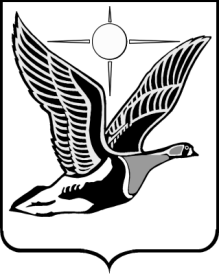 Проект внесен депутатом Таймырского Долгано-Ненецкого районного Совета депутатов В.Н. Шишовым28.08.2023 г. № 1813290ТАЙМЫРСКИЙ ДОЛГАНО-НЕНЕЦКИЙ МУНИЦИПАЛЬНЫЙ РАЙОНТаймырский Долгано-Ненецкий районный Совет депутатовР Е Ш Е Н И Е_____2023                                                                                                         № ______г. ДудинкаО внесении изменений в Решение Думы Таймырского Долгано-Ненецкогомуниципального района «О порядке ведения реестра муниципальных служащих в Таймырском Долгано-Ненецком муниципальном районе» Таймырский Долгано-Ненецкий районный Совет депутатов решил:Внести в Порядок ведения Реестра муниципальных служащих в Таймырском Долгано-Ненецком муниципальном районе, утвержденный Решением Думы Таймырского Долгано-Ненецкого муниципального района от 19 декабря 2008 года № 02-0028 «О порядке ведения реестра муниципальных служащих в Таймырском Долгано-Ненецком муниципальном районе», изменения, исключив по тексту слова «и муниципальный орган» в соответствующих падежах и числах.2. Настоящее Решение вступает в силу в день, следующий за днем его официального опубликования. Пояснительная записка к проекту решения Таймырского Долгано-Ненецкого районного Совета депутатов«О внесении изменений в Решение Думы Таймырского Долгано-Ненецкого муниципального района «О порядке ведения реестра муниципальных служащих в Таймырском Долгано-Ненецком муниципальном районе» Принятие представленного проекта решения Таймырского Долгано-Ненецкого районного Совета депутатов обусловлено необходимостью внесения изменений юридико-технического характера в Порядок ведения Реестра муниципальных служащих в Таймырском Долгано-Ненецком муниципальном районе, утвержденный Решением Думы Таймырского Долгано-Ненецкого муниципального района от 19 декабря 2008 года № 02-0028 «О порядке ведения реестра муниципальных служащих в Таймырском Долгано-Ненецком муниципальном районе», посредством исключения по тексту слов «и муниципальный орган» в соответствующих падежах и числах, поскольку данное понятие исключено из законодательства Российской Федерации, регулирующего вопросы муниципальной службы.Депутат Таймырского Долгано-Ненецкого районного Совета депутатов                                                                        _____________Финансово-экономическое обоснование к проекту решения Таймырского Долгано-Ненецкого районного Совета депутатов«О внесении изменений в Решение Думы Таймырского Долгано-Ненецкого муниципального района «О порядке ведения реестра муниципальных служащих в Таймырском Долгано-Ненецком муниципальном районе» Принятие представленного проекта Решения Таймырского Долгано-Ненецкого районного Совета депутатов не повлечет затрат бюджета Таймырского Долгано-Ненецкого муниципального района.Перечень решений Таймырского Долгано-Ненецкого районного Совета депутатов, подлежащих признанию утратившими силу, приостановлению, изменению, дополнению или принятию в связи с принятием решения Таймырского Долгано-Ненецкого районного Совета депутатов «О внесении изменений в Решение Думы Таймырского Долгано-Ненецкого муниципального района «О порядке ведения реестра муниципальных служащих в Таймырском Долгано-Ненецком муниципальном районе» Принятие представленного проекта решения Таймырского Долгано-Ненецкого районного Совета депутатов не потребует признание утратившими силу, приостановление, изменение, дополнение или принятие иных нормативных правовых актов Таймырского Долгано-Ненецкого районного Совета депутатов.Председатель Таймырского Долгано-Ненецкого районного Совета депутатовГлава Таймырского Долгано-Ненецкого муниципального района        В.Н. Шишов                           Е.В. Вершинин 